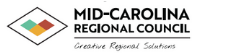 Policy Letter #5TO:	All StaffFROM:	Justin Hembree, Interim DirectorSUBJECT:	Self-Sufficiency PolicyPURPOSETo ensure that economic self-sufficiency is obtained, the  NCWorks Career Center staff determines suitability for participants to be placed in training based on information gathered during the assessment process. A thorough assessment is conducted to determine each individual’s employment and training interests and needs.BACKGROUNDThe  Mid-Carolina Workforce Development Board’s criteria for determining whether employment leads to self-sufficiency are based on the participant’s employment wage. It is expected that adult participants will earn a wage greater than the lower living standard income level for their family size (Attachment A). For dislocated workers, it is expected that they would receive at least 80% of their income from their last job.POLICYThe Mid-Carolina Workforce Development Board considers the definition of “self-sufficiency” to determine if an employed individual is eligible to receive training services. The definition will also be considered when determining the eligibility of an individual for an On-the-Job or customized training program. Separate definitions are required for adults and dislocated workers. A Workforce Innovation and Opportunity Act (WIOA) sponsored participant who is employed at the time of WIOA registration may or may not attain self-sufficiency as defined by the WDB after receiving WIOA services. Achievement of self-sufficiency is the goal, but any earnings increase that moves the individual closer to self-sufficiency is allowable.Attachment A: Lower Living Standard Income Level (LLSIL) 			Operational Guidance OG 08-2021, change 1 -2021Creation DateJuly 2009Revised DateJuly 2022